ПРАВИЛА АКАДЕМИЧЕСКОЙ ЧЕСТНОСТИ ЮЖНО-КАЗАХСТАНСКОГО ГОСУДАРСТВЕННОГО УНИВЕРСИТЕТА им.М.АуэзоваШымкент, 2018Под редакцией: Нурманбетова К.Э.Составители: 	Байболов К.С., Байнеева П.Т., Пернебеков С.С.  Правила соблюдения академической честности в Южно-Казахстанском государственном университете им. м. Ауэзова  - это свод ценностей и принципов, устанавливающий нормы поведения при освоении образовательных программ и осуществлении образовательной деятельности, в том числе, при выполнении письменных работ (контрольных, курсовых, эссе, дипломных, диссертационных), выражении своей позиции, во взаимоотношениях между участниками образовательного процесса.Утверждена на заседании Ученого Совета ЮКГУ им. М.Ауэзова «30» ____10_____ 2019г.,  протокол №_3_ПРАВИЛА СОБЛЮДЕНИЯ АКАДЕМИЧЕСКОЙ ЧЕСТНОСТИ в Южно-Казахстанском государственном университете им. М. АуэзоваПолитика Академической честности является неотъемлемой  составляющей учебного процесса. Ее положения находятся в тесном  соответствии с Миссией и Академической политикой Южно-Казахстанского государственного универстета им.М.Ауэзова.Политика Академической честности подлежит ежегодному пересмотру  для оптимизации образовательного процесса с учетом изменений,  накопленных в практике преподавания и обучения.1. Общие положения1. Правила соблюдения академической честности обучающимися, ППС и сотрудниками в ЮКГУ им.М.Ауэзова (далее – Правила), разработанные в соответствии со Стратегией развития университета, Уставом ЮКГУ, устанавливают принципы академической честности в образовательном процессе, права и обязанности членов университетского сообщества, определяют виды нарушений академической честности, и порядок принятия мер в случае их совершения.2. Цель настоящих Правил – формирование у обучающихся, ППС и сотрудников университета понимания о честности, уважительного и бережного отношения  к  результатам  собственного  труда  и  труда  других людей, выстраивании открытых, искренних и доверительных отношений,  признания результатов учебной деятельности интеллектуальной  собственностью  ее  создателя  и   воспитанию соответствующего отношения к интеллектуальной собственности.3. Данная Политика применима исключительно к академической деятельности. В некоторых случаях могут рассматриваться вопросы нарушений обучающимися других правил как академического, так и неакадемического характера. В  таких  случаях  на  обучающихся  налагаются  санкции, предусмотренные как данной Политикой, так и другими положениями Университета.4. Университет требует соблюдения правил «Политики  академической  честности» от работников и обучающихся. Академическая  нечестность,  в  любых  ее  проявлениях,  противоречит  системе  ценностей Университета. Целостность академического учебного процесса и качество присуждаемой академической степени напрямую зависят от качества образования. Нечестность, как со стороны преподавателей, так и со стороны  обучающихся, может негативно сказаться на учебном процессе и его результатах. На  обучающихся  и  сотрудников  Университета,  нарушающих  принципы Политики академической честности, будут наложены соответствующие санкции.5. В Правилах используются следующие понятия:1) академическая честность – это свод ценностей и принципов, устанавливающий нормы поведения при освоении образовательных программ и осуществлении образовательной деятельности, в том числе, при выполнении письменных работ (контрольных, курсовых, эссе, дипломных, диссертационных), выражении своей позиции, во взаимоотношениях между участниками образовательного процесса.2) участники образовательного процесса – обучающиеся, профессорско-преподавательский состав, административно-управленческий и учебно-вспомогательный персонал.3) общий контроль – процедуры мониторинга, используемые в университете в образовательном процессе, при проведении текущего, промежуточного, итогового контроля и государственной итоговой аттестации.4) документарный контроль – вид контроля, проводимый на основе изучения и анализа документов на предмет достоверности, точности в целях предупреждения фальсификации.5) оцениваемая работа:- работа или задание, выполняемое обучающимся при проведении текущего оценивания, для определения его учебных достижений в определенный период обучения (устный опрос, письменная работа, эссе, полевая работа, лабораторная работа, практическая работа, самостоятельная работа, исследовательская работа, проект и др.);- работа, выполняемая обучающимся при проведении итогового оценивания (контрольные, письменные работы, тесты, зачеты, исследовательская работа, проект, дипломная работа и др.), для определения уровня достижений обучающегося за семестр обучения;6. Деканы, ППС, эдвайзеры, кураторы ЮКГУ обязаны ознакомить обучающихся с настоящими Правилами в следующих случаях:1) под роспись при приеме документов;2) под роспись при подаче заявления о зачислении в ЮКГУ;3) на кураторских часах.7. Настоящие Правила обязательны для исполнения всеми членами университетского сообщества – администрацией ЮКГУ им.М.Ауэзова, ППС, сотрудниками, обучающимися, их законными представителями.2. Принципы академической честностиПринципы настоящей Политики применимы:-  ко всем зарегистрированным обучающимся;-  к временно отстраненным обучающимся, которые предположительно  нарушили правила данной Политики или любой другой Политики Университета.- руководителям и сотрудникам административно-управленческого персонала;- сотрудникам учебно-вспомогательного персонала.Основными принципами академической честности являются:1) добросовестность – честное, тщательное выполнение обучающимися оцениваемых и неоцениваемых работ. Основными составляющими добросовестности являются трудолюбие и порядочность.2) осуществление охраны прав автора и его правопреемников – признание авторства и охрана произведений, являющихся объектом авторского права, посредством правильной передачи чужой речи, мыслей и указания источников информации в оцениваемых работах;3) открытость – прозрачность, взаимное доверие, открытый обмен информациями и идеями между обучающимися и ППС и приравненными к ним лицами;4) уважение прав и свобод обучающихся – право свободного выражения мнений и идей обучающихся;5) равенство – обязанность каждого обучающегося по соблюдению настоящих правил и равная ответственность за их нарушение.3. Права и обязанности участников образовательного процессаОбучающиеся имеют право: 1)  на ознакомление с настоящими Правилами;2)  на свободное выражение собственного мнения в процессе обучения, на свободу получать и распространять научную и учебную информацию и идеи. Осуществление этих свобод сопряжено с необходимостью соблюдения этических норм, а также ограничений, которые предусмотрены законом и необходимы в интересах защиты национальной безопасности, территориальной целостности или общественного порядка, защиты репутации или прав других лиц и т.д.;3)  на защиту всеми законными способами от необоснованного обвинения в нарушении Правил академической честности.Обучающиеся обязаны:Уважать и соблюдать основополагающие принципы, касающиеся использования чужой интеллектуальной собственности.Принимать этические стандарты и строго следовать им. Соблюдать все принципы при любом виде работы, устной и письменной форме, текущем и итоговом оценивании.Понимать  разницу  между  сотрудничеством  и  сговором  и  не  презентовать  работу, полученную в результате сговора. Помнить, что предъявляемая работа является личной работой участника образовательного проекта.При использовании отрывков из чужих произведений использовать такой способ передачи чужой речи, как цитированиеПри написании исследовательской работы, эссе, письменных заявлений использовать сноски, в которых указывается автор и произведение, откуда взяты определенные мысли. В конце работы в обязательном порядке иметь библиографию, в которой указаны все информационные ресурсы. Также возможно создание приложения, в котором представлены информационные источники.Не допускается предоставление своим сокурсникам собственный материал, выполненные работы с целью использования в личных целях.Знать об ответственности за проявление академической нечестности и быть готовым к тому, что к студенту будут применены санкции в рамках данной политики.Исполнять все задания в срок. ППС университета имеет право:требовать от участников образовательного процесса соблюдения основных принципов академической честности;на свободное выражение собственного мнения в процессе обучения, на свободу получать и распространять научную информацию и идеи. Осуществление этих свобод сопряжено с необходимостью соблюдения этических и корпоративных норм, а также ограничений, которые предусмотрены законом и необходимы в интересах защиты национальной безопасности, территориальной целостности или общественного порядка, защиты репутации или прав других лиц и т.д.проводить экспертизу учебных и научно-исследовательских работ (рефератов, курсовых работ, эссе, отчетов по практике, дипломных работ, магистерских и докторских диссертаций, научных статей, предоставляемых для публикации) обучающихся на соответствие принципам академической честности.ППС университета обязан:Содействовать внедрению принципов академической честности в практику своей работы. Предупреждать случаи академической нечестности. Вести строгий учет каждого случая проявления академической нечестности. Информировать деканаты о подобных случаях. При необходимости обращаться к администрации вуза за помощью.Быть  примером  для  обучающихся;  на все  используемые материалы  должны четко  указывать  источник  информации.  Информировать  обучающихся  о  дисциплинарных взысканиях  и  процедуре  вынесения  дисциплинарных  взысканий. Объяснить значение концепта "интеллектуальная собственность". Создавать условия для интеллектуального и нравственного обучения, основанного на этике и постоянном развитии студентов. Обучать способам оформления сносок, ссылок, списка использованной литературы;Согласовывать  ожидания  и  стратегии  преподавания  внутри  предметных  групп.Изучить нормативные документы об охране авторских прав, действующие как на территории Республики Казахстан, так и в мировом сообществе.Посещать семинары и практические занятия по вопросам, касающимся поддержки академической честности.Во время проведения занятия, встреч уделять внимание способам оформления чужих слов и мыслей.Соблюдать нормы Кодекса корпоративной этики Университета и Правила внутреннего распорядкаАдминистративно-управленческий персонал университета имеет право:1) издавать в пределах своих полномочий акты, регламентирующие работу подразделений по обеспечению принципов академической честности и обязательные для исполнения всеми участниками образовательного процесса;2) участвовать в работе любого структурного подразделения Университета по обсуждению и решению вопросов, относящихся к его полномочиям;3) вносить на рассмотрение коллегиальных органов факультета и университета предложения по совершенствованию принципов академической честности. Административно-управленческий персонал университета обязан:Следовать Правилам академической честности.Координировать работу по принятию мер, предусмотренных настоящим Положением, при нарушении норм Положения.Проводить контроль и мониторинг соблюдения академической честности участниками образовательного процесса.Соблюдать корректность по отношению ко всем работникам университета и обучающимся.Предоставлять  ППС  возможности  для  повышения  квалификации  и обучения.Разрешать конфликтные ситуации, возникающие в процессе выявления фактов нарушения академической честности, в соответствии с настоящими Правилами, Кодексом корпоративной этики Университета, Правилами внутреннего распорядка Университета, а также в соответствии с действующим законодательством.Препятствовать любой возможности нарушения Правил академической честности и обеспечивать их неукоснительное соблюдение, в том числе в соответствии с должностными инструкциями, утвержденными Университетом.Вести строгий учет каждого случая нарушения принципов академической честности.Соблюдать нормы Кодекса корпоративной этики Университета и Правила внутреннего распорядка.Учебно-вспомогательный персонал университета имеет право:1) получать точную информацию о текущих заданиях и сроки, необходимые для их качественного выполнения.Учебно-вспомогательный персонал университета обязан:Соблюдать Правила академической честности;Своевременно информировать участников образовательного процесса об изменениях и нарушениях положений Правил академической честности;Обеспечивать оформление номенклатурной документации по результатам текущего, рубежного, итогового контроля, зачетных книжек, ведомостей курсовых работ, защиты отчетов и других документов учебного процесса.4. Виды нарушенийНастоящими правилами предусматриваются следующие виды нарушений академической честности обучающимися, преподавателями и сотрудниками университета:1) плагиат:- умышленное либо случайное, частичное либо полное заимствование идей или слов, материалов из других источников без предоставления подтверждения авторства или указания источника; Плагиат может проявляться в различных формах:• цитирование источника без использования соответствующей пунктуации (кавычек) и/или без указания источника;• перефразирование источника без указания источника;• использование чьих-либо идей или аргументов без ссылки на автора;• представление письменной работы, написанной полностью или частично другом или другим студентом;• представление курсовой / дипломной работы, взятой из Интернета;• представление курсовой работы, которая была выполнена как задание для другого курса.2) сговор:- выполнение любой оцениваемой работы за другого учащегося;3) обман:- списывание оцениваемых работ у других обучающихся;- дублирование, повторное предоставление, сдача уже оцененной работы;- представление ложных оправданий в случае невыполнения, несвоевременного выполнения оцениваемых работ;- выполнение оцениваемой работы двумя или более обучающимися, в которой не предусматривается групповая работа;- осознанная помощь другим обучающимся: позволение списывать ему/ей со своей оцениваемой работы, подсказки, использование шпаргалок, учебников и т.д.- представление чужих оцениваемых работ как своих собственных.4) фальсификация оценок, данных оцениваемой работы:- подделка оценок, результатов оценивания ответов к заданию;- подделка данных (дописывание, вписывание, исправление), то есть измерений и результатов наблюдений опроса, анкетирования и других методов при выполнении исследования;- завышение оценок контрольных письменных работ;- намеренное подделывание или порча оцениваемой работы другого обучающегося;- намеренное стремление избегать участия в коллективных видах работы с целью уклонения от  ответственности в случае неудачи и/или с целью получения незаслуженной оценки при помощи других;- пропуск учебного дня констатирующего оценивания без уважительной причины с целью получения каких-либо преимуществ;5) приобретение ответов оцениваемых работ нечестным путем:- передача ответов во время выполнения оцениваемой работы;- получение частичного или полного материала до проведения оцениваемой работы с помощью другого учащегося, педагогического работника или сотрудника (тестовых заданий с ответами, экзаменационных билетов и заданий, заданий для письменного экзамена);- покупка или иные пути получения оцениваемых работ для выдачи их как собственных (курсовых, дипломных работ, магистерских диссертаций и др.);- продажа или иные пути помощи в покупке и/или продаже готовых оцениваемых работ (курсовых, дипломных работ, магистерских диссертаций и др.);6) неправомерное использование информации или устройств:- использование информации на электронных, цифровых, бумажных носителях, технических устройств во время выполнения контрольных оцениваемых работ, тестирования;- получение любых ответов оцениваемой работы любыми путями, включая скачивание через электронную почту, компьютер и т.д.;- вынос из кабинета и/или копирование с компьютера материалов педагогического работника, касающихся оцениваемых работ на бумажных и электронных носителях.7) дестабилизация аудиторных занятий и консультацийУниверситет обязуется предоставить безопасные условия для обучения. Нарушением  правил  Политики  является  любое  действие  или  поведение,  обоснованно оцененное  преподавателем,  лаборантом  или  тьютором,  как  нацеленное  на  срыв  занятия или консультации. Как правило, нарушение порядка вне занятий или консультаций рассматривается другими Правилами Университета, но в определенных случаях может также попадать под действие данной Политики.5. ПроцедурыНарушения академической честности могут быть выявлены:1) при проведении текущего оценивания;2) при проведении итогового оценивания.при выполнении научной и методической работыпри выполнении должностных обязанностейВо избежание плагиата все виды письменных работ (курсовые, дипломные, диссертационные) обучающихся проходят проверку на выявление степени оригинальности работы. Порядок и процедура проверки определяются Университетом.В  случае  выявления  академической  нечестности  администрация  вуза несет ответственность за объективное рассмотрение материалов и обязуется следовать следующей процедуре дисциплинарного взыскания:A. Деятельность ППСППС  выясняет  подробности  академической  нечестности, передает данные координатору вуза.Инцидент должен быть изложен в форме жалобы по установленному образцу.Все доказательства, относящиеся к предполагаемому нарушению,  должны храниться преподавателем, пока их не потребует заведующий  кафедрой, декан или другой член администрации университета, ответственный за обеспечение академической целостности.В случае выявления взяточничества, обмана, фальсификации данных при выполнении оцениваемых работ обучающихся, продажи курсовых, дипломных работ, магистерских диссертаций, преподаватель/сотрудник университета подвергается дисциплинарному взысканию вплоть до увольнения.Для обжалования дисциплинарного взыскания, может быть собрана комиссия по вопросам академической честности.Б. Доказательство случаев академической нечестности обучающихсяУчастники образовательного процесса должны помнить, что они несут моральную и дисциплинарную ответственность за нарушение принципов академической честности.Плагиат, покупка и продажа курсовых, дипломных работ, магистерских диссертаций рассматривается как выход за рамки простого нарушения правил и воспринимается как серьезное нарушение в отношении сообщества и влечет за собой наказание за использование чужих материалов.Настоящий перечень видов нарушений академической честности не является исчерпывающим и может дополняться по мере необходимости.В  случае  первичного  проявления  академической  нечестности,  работа  обучающегося аннулируется, ППС может дать письменные или устные комментарии  по работе.  В  случае  вторичного  проявления  академической  нечестности,  работа  обучающегося не оценивается. По результатам рассмотрения факта  академической нечестности к обучающемуся может быть применен ряд санкций. Последующие  случаи  академической  нечестности  могут  повлечь  за  собой  отчисление обучающегося из вуза.Виды дисциплинарных взысканий.1.  Выговор:  письменное  заявление,  осуждающее  за  нарушение  правил.  Считается  самым  лояльным  взысканием,  даже  для  первичного  случая нарушения политики академической честности. 2.  Дисциплинарное  предупреждение: устное  или  письменное уведомление о том, что нарушение имеет место и повторное  правонарушение  приведет  к более серьезным дисциплинарным мерам. 3.  Испытательный  срок:  период  времени,  когда  обучающиеся  обучаются, а сотрудники вуза работают по специальным условиям.  Последующие  случаи  нарушения  политики приводят  к  отчислению обучающихся и увольнению сотрудников из  вуза.  Комиссия  устанавливает  сроки  и  условия испытательного срока.4.  Отчисление:  письменное  заявление,  извещающее обучающегося  о  том,  что  его обучение в вузе прекращено за нарушение политики вуза. 5. Увольнение: письменное  заявление,  извещающее о расторжении трудового договора с сотрудником за нарушение политики вуза.Незнание  этих  стандартов  не  считается  оправданием  и  не  снимает  ответственности. 6. Комиссия по вопросам академической честности  Комиссия по вопросам академической честности (далее - Комиссия) создается как независимый экспертный орган, осуществляющий защиту прав участников образовательного процесса и обеспечивает нравственно-этическую оценку результатам учебной деятельности обучающихся, учебно-методической и научной деятельности ППС ЮКГУ им. М.Ауэзова.Задачи и функции комиссииОсновные задачи:• предупреждение случаев академической нечестности среди обучающихся ЮКГУ им. М.Ауэзова;• проведение независимой экспертизы при возникновении фактов Академической нечестности: списывание, плагиат, сговор и т.д.• оценка соблюдения этических норм и принципов академической честности при выполнении любых видов письменных работ.Основными функциями Комиссии являются:• участие в этической оценке письменных работ обучающихся и организация этической экспертизы с точки зрения Академической честности студенческих письменных работ;• рассмотрение спорных вопросов, возникших в учебный период и в период промежуточной аттестации, связанных академической нечестностью и нарушением этических норм;• проведение мероприятий по внедрению принципов академической честности в образовательный процесс и предупреждению нарушающего этические нормы поведения обучающихся;• проведение совещаний по результатам работы комиссии по факту нарушающего поведения;• взаимодействие с другими органами общественного управления: студенческий ректорат, студенческие деканаты факультетов.Состав Комиссии• формируется из числа администрации, преподавателей, членов студенческого самоуправления и утверждается приказом ректора;• Комиссия состоит из председателя, заместителя председателя, ответственного секретаря и членов (не менее 3), которые назначаются на 3 года с возможным переизбранием на последующий срок.Регламент работы Комиссии:• заседания Комиссии проводятся по мере выявления фактов нарушения этических норм и академической нечестности.• Комиссия осуществляет экспертную оценку письменных работ обучающихся и анализирует ситуации, связанные с проявлением Академической нечестности (факты списывания, идентичность работ, завышение оценок)• Комиссия по результатам экспертизы представленных письменных работ и анализа недопустимого поведения обучающихся может вынести следующее заключение:- снизить оценку за письменную работу в случае обнаружения нескольких случаев присвоения чужого текста (отсутствие сносок цитирование без указания на авторство)- аннулировать письменную работу студента/магистранта в случае обнаружения случаев плагиата, списывания, дублирования.- рекомендовать повторное проведение контрольного мероприятия;- рекомендовать сдать контрольное мероприятие в период летнего триместра на платной основе;- объявить выговор;- отчислить из университета.Права и обязанности Комиссии по вопросам академической честностиКомиссия вправе:- обращаться за помощью к другим независимым экспертам и консультантам, являющимися специалистами в различных областях;- давать разъяснения, рекомендации, указания и принимать решения по вопросам, входящим в ее компетенцию;- в письменном виде информировать деканаты, ректорат о своих заключениях и обоснованиях относительно фактов нарушающего поведения обучающихся университета;- документировать деятельность Комиссии, определять порядок проведения заседаний, ведение протоколов заседаний, оповещение его членов о предстоящих заседаниях, а также организацию заседаний;Комиссия обязана:- качественно и своевременно выполнять функции, предусмотренные настоящим положением;Изменения и дополнения в настоящее положение вносятся путем составления положения в новой редакции либо оформления изменений (дополнений) в виде приложений к настоящему положению на основании решении ученого совете университета и приказа ректора.Настоящее положение вступает в силу со дня его утверждения и действует до момента внесения дополнений, изменений.ПриложенияПриложение 1АКТо нарушении правил академической честностиПриложение 2Правила поведения обучающихсяна экзамене, проводимого методом компьютерного тестирования1. Студенты допускаются к сдаче экзамена методом компьютерного тестирования только при наличии зачетной книжки.2. Запрещается пользоваться на экзамене сотовыми телефонами, наушниками, флешками и другими средствами передачи информации. При обнаружении указанных предметов составляется акт об изъятии, студент удаляется с экзамена. Пересдача данного экзамена осуществляется в период летнего триместра на платной основе.3. Запрещается пользоваться шпаргалками. В случае обнаружения шпаргалок составляется акт об изъятии, студент удаляется с экзамена. Пересдача осуществляется в период летнего триместра на платной основе.4. Не допускаются на экзамен студенты, имеющие неэстетичный вид (распущенные волосы, шорты, майки, спортивная одежда, сланцы, куртки, бейсболки, шапки и т.д.)5. Не разрешается вносить в компьютерный класс спортивные сумки, рюкзаки, пакеты, объемные сумки, верхнюю одежду, книги, записные книжки, тетради, справочники, словари и т.п.6. На экзамене не разрешается жевать жевательную резинку, есть, пить, разговаривать, подсказывать, пересаживаться, ходить по аудитории без необходимости, выходить из аудитории. В случае нарушения данного требования составляется акт, студент удаляется с экзамена. Пересдача данного экзамена осуществляется в период летнего триместра на платной основе.7. В случае неэтичного поведения студента (пререкания, грубость, нереагирование на замечания, нежелание подчиняться требованиям правил поведения и т.п.) составляется соответствующий акт, подается докладная на имя ректора для принятия административных мер наказания.8. Студент имеет право подать апелляцию не позднее следующего дня по следующим техническим причинам:- отсутствие правильного ответа;- отсутствие ответов;- два одинаковых правильных ответа;- отсутствие задания;- нечитаемость задания.Приложение 3КОДЕКС АКАДЕМИЧЕСКОЙ ЧЕСТНОСТИстудента ЮКГУ им. М.АуэзоваЯ, студент Южно-Казахстанского университета им.М.Ауэзова, сознавая свою ответственность за реализацию миссии Университета по подготовке высококлассных и высоконравственных специалистов страны; считая своим долгом поддержание и развитие корпоративной культуры университетского сообщества, сохранение имиджа ЮКГУ им. М.Ауэзова как ведущего учреждения системы образования и центра подготовки профессиональных кадров Казахстана, принимаю настоящий Кодекс чести студента ЮКГУ им.М.Ауэзова и обязуюсь неукоснительно ему следовать.    Статья 1. Соблюдать действующее законодательство РК, Устав ЮКГУ им.М.Ауэзова, правила внутреннего распорядка и другие нормативные акты университета. Статья 2. Заботиться о поддержании высокой академической культуры, атмосферы доверия и взаимного уважения в университетском сообществе. Стремиться разрешать возникающие конфликты мирным путем, не допускать применения насилия по отношению к другим студентам. Статья 3. Добросовестно относиться к обучению и всем формам контроля знаний, считая недопустимыми нечестность, небрежность и недобросовестность в процессе обучения. Статья 4. Проявлять вежливость в отношениях с преподавателями, сотрудниками, с представителями администрации университета, не допускать фамильярного обращения к ним и избегать проявлений грубости и некорректности. Статья 5. Воздерживаться от поведения, способного нанести ущерб репутации студенческого сообщества или авторитету университета.      Статья 6. Воздерживаться от разного рода вредных привычек. Статья 7. Заботиться о сохранности имущества университета и не допускать проявлений вандализма. Статья 8. Должен опрятно выглядеть, внешний вид должен соответствовать этическим нормам и не должен мешать учебным занятиям, отвлекать внимание студентов или преподавателей от учебного процесса.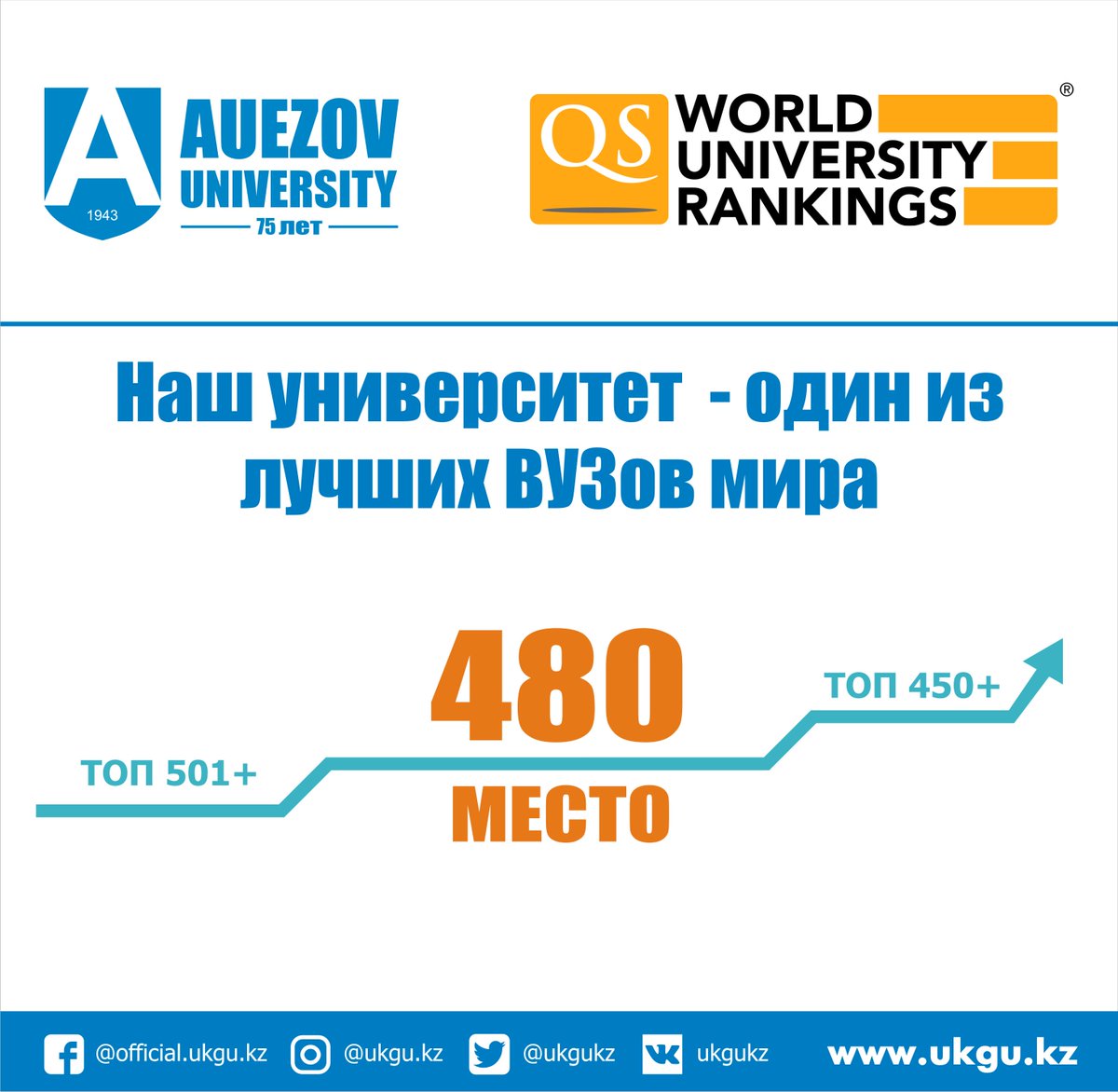 Южно-Казахстанский государственный университет им.М.Ауэзова Дисциплина: Дисциплина: Вид учебной деятельности: Вид учебной деятельности: ФИО преподавателя ФИО студента/магистранта: _____________________________________________ _____________________________________________ Курс ____________ № группы ____________ Дата: Аудитория: Время: Описание нарушения: Подпись преподавателя или лица, уполномоченного присутствовать на экзаменах: __________________________ ________________________201__г. Дата: Аудитория: Время: Описание нарушения: Подпись преподавателя или лица, уполномоченного присутствовать на экзаменах: __________________________ ________________________201__г. Подпись обучающегося: _____________________________________________________ ____________________201__ г. Подпись обучающегося: _____________________________________________________ ____________________201__ г. С актом ознакомлен: Декан факультета: __________________________________________________________ _______________201__ г. Куратор группы:     __________________________________________________________ ________________201___ г. С актом ознакомлен: Декан факультета: __________________________________________________________ _______________201__ г. Куратор группы:     __________________________________________________________ ________________201___ г.